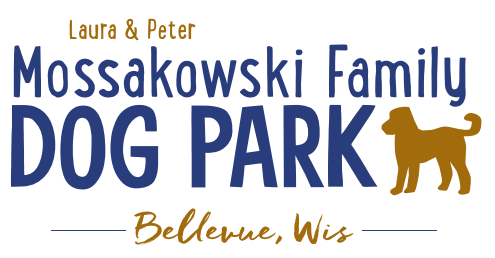 Laura and Peter Mossakowski Family Dog Park, LTD Committee MeetingDate & Location: September 23, 2020 9:15a @ Laura Mossakowski LLC (2555 Continental Dr.; Green Bay, WI 54311)Meeting Began: 0915In attendance: Erin Mader, Laura Mossakowski, Jennie Wertel, Adam Waszak, Mark Schuster, Jennie WertelBrief Committee Board Discussion: Nominate Erin Mader to Board Secretary positionAccept: Erin approvedIn favor: 2Opposed: 0Absent: 1Approval/Denial: ApprovedVP Report:   Approval of August minutes:  Laura, JennieTreasurer Report:Current Balance: $29,317.88 ($41,000 est. total with Village Account)Village Account Update: $12,594Village Known outstanding bills include: Outstanding Bills: Mr. Doody Pet Waste Service, Tax returnIncoming Donations: $250 donation from P&GSecretary Report: No updatesCommunity Fundraising:  Grant Writing Adam and Erin – American Academy of Dermatology – shade structure grant option, they choose the structure, letter needs to come from an academy member dermatologist, typically due in December, more details being looked into, max $8,000 to go towards shade structure and installation along with sign with sun safety tips (Need letter from AAD member, ideally from GB, and guideline book to pick from for structure, but will need to demonstrate ongoing commitment to sun safety with materials they provide)Harley Davidson Foundation Grant – details being looked into, reviewed quarterly (June, September, etc.), need to start application before seeing all of the detailsApplied for $5,000 grant through LPLMDRT possible grant application to be completedCan Village or Parks Commission put some more emphasis on DNR and other grants for the park since the park is the most popular & profitable park in the village?Will require help from engineer, get price quotes for engineering help to ensure funds set aside appropriately (Adam and Mark to collaborate)Looking to planning for the future for the next round of DNR grants for the bridge in the future, next round due May 1, 2021 (50:50 match)Pair with Allouez on collaborative plan for boardwalk and bridge?Memorial fundraisers – small gardens, rocks and other structures, plaques, benches, etc.Donn @ Forever Friends has rock options that can be looked into (examples available for next in person meeting) – stones not meant to be walked on but meant for outdoor display 	Fine tune details, location, and pricing for future meeting	Bricks starting at $200 unless lower cost option found	Memorial benches also – Starting at $2500; hydrant starting at $5,000	Memorial options on other benches and small plaques on the shade structureSample brick gotten, laser printed, may be allow a lower cost option but want to be sure it is sturdy – min $100 to purchase – consider testing for durabilityA few hydrants to be installed and plaques made; $2500+ Fire hydrants or memorial boulders		Need hydrant for Malley		Second slab poured for future hydrantLocal dog park user has offered to discuss options for making shirts/can coolers – Mostly an order as needed or keep a stock.  Cost will depend on order size.  – would she consider having an agreement to donate a percentage and run a site page such as Etsy we can refer people to?Old Business:Construction & Maintenance Updates:Shade Structure in Small Dog AreaConsider options for structure – consider adding a similar structure to other areas of the park due to lack of Village supportOpen up for public bidding, Park Commission would have to approve it, Look to start at least the concrete portion this fall since the spring is so wet, consider doing at least the concrete portion if able this fallWinterizing to be done Mid/late October, will open up in spring ASAPNext Meeting Dates: Nov 4th, 2020 (9:15am at Laura Mossakowski LLC; 2555 Continental Dr., Green Bay OR Zoom teleconference meeting)New Business:  Scavenger hunt updated with QR options to build a phrase – multiple choice (put it up and intro on Saturday at the work day) – 10 questions to create a phrase, instructions to be hung at each gate and posted on FB, completion gets entry into drawing for prizeDog Park Work Time September, 26th 11a – 1p -  pour concrete for hydrants (need buckets for mixing concrete and concrete mix, hose hook up, forms, wheelbarrow?), post for little free library (post, concrete, post hole tools), plan memorial stone area location and type (sample brick is out there testing it), FB live opening of the water bubbler area, QR scavenger hunt introLook to get village to take over dog waste and all maintenance per the contract – as of 2021 the Village is responsible for 100% maintenance costs – will likely price it out and then look over the agreement as a team in the coming months to ensure everyone is all in the same understandingMeeting Adjourned: 1000